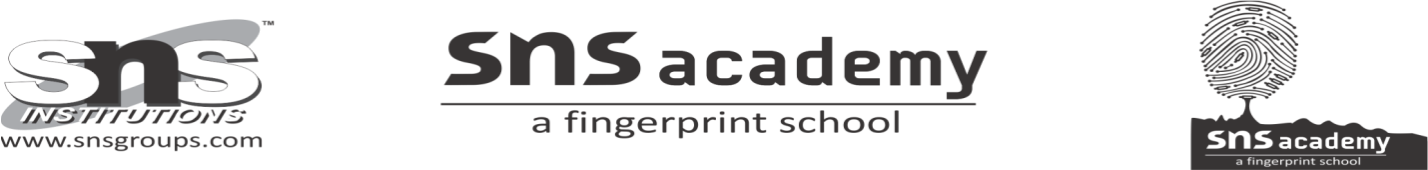 Revision worksheetGrade 7 1. Evaluate -569+2382. Arrange in ascending order 3. Find the mean of all factors of 36.4. Convert into mixed fraction  52.7815. Add  6. Find the mean, median and mode of 12,8,9,10,11,7,3,8.7. Divide 0.8412 by 100              4175.369 by 100008. What number should be added to 2/5 to get 7/109. Evaluate (-2)8+(-6)÷310. A coin is tossed 50 times and head is obtained 35 times. Find the probability of getting        i) a head          ii) a tail11. In a public library, the librarian made the following observations in a particular week.
 (i) Draw a double bar graph choosing an appropriate scale.
(ii) On which day, the number of readers in the library was maximum?
(iii) What is the mean number of magazine readers per day?12. If  mean of 8 observation is 12. If 3 is added to each observation then what is the new mean.13. If a=-20 , b= 10, c=5 verify  a+(b+c)=(a+b)+c14. Find the median of first 6 prime numbers.15. Find       ii. DaysMon.Tues.Wed.Thurs.Fri.Sat.Newspaper readers350400500450550450Magazine readers20045030025010050